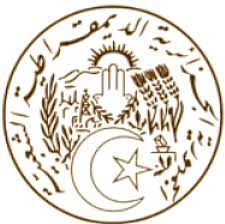 الجـمهــوريـــة الجـــزائريـــة الـــديمـقراطيــة الشــعبيـــةREPUBLIQUE ALGERIENNE DEMOCRATIQUE ET POPULAIREكلمة الوفد الجــزائـــريالدورة الثانية والأربعون للفريق العامل المعني بالاستعـراض الـدوري الشـاملالاستعـراض الدوري الشامل لجمهورية زامبيا 30/10/2023السيد الرئيس؛أودّ في البداية أن أرحب باسم الجزائر بوفد جمهورية زامبيا ونشكره على عرض تقريرهم الوطني الشامل.نلاحظ بارتياح الجهود التي تبذلها الحكومة الزامبية لمواءمة تشريعاتها الخاصة بحقوق الإنسان مع الدستور والتزاماتها الدولية وكذا مساعيها لتعزيز السياسات الوطنية لحماية وترقية حقوق الطفل والنهوض بأوضاع المرأة ومكافحة العنف والتمييز ضدها.وانطلاقا من روح المشاركة البناءة، تود الجزائر أن توصي بما يلي: النظر في المصادقة على البروتوكولين الاختياريين بشأن بيع الأطفال واستغلال الأطفال في البغاء وفي المواد الإباحية وكذا بشأن اشتراك الأطفال في المنازعات المسلحة.تكثيف الجهود لتجريم وتقليل كافة أشكال العنف ضد المرأة لاسيما العنف المنزلي.مواصلة جهودها لترقية وحماية حقوق الأشخاص ذوي الإعاقة وتحديث الإطار القانوني الوطني لمواءمته مع أحكام اتفاقية حقوق الأشخاص ذوي الإعاقة. نود أن نختتم بالتمني لزامبيا مراجعة ناجحة. أشكرك سيادة الرئيس.Speaking time: 01 minute and 15 secondsMISSION PERMANENTE D’ALGERIEAUPRES DE L’OFFICE DES NATIONS UNIES A GENEVE ET DES ORGANISATIONS INTERNATIONALES EN SUISSEالبعثة الدائمة للجزائر لدى مكتب الأمم المتحدة بجنيف  والمنظمات الدولية بسويسرا